На основу члана 40. Статута општине Сврљиг („Службени лист града Ниша“, Број 21/2019), Скупштина општине Сврљиг на седници од 31.03.2021. године , донела јеЛОКАЛНИ АКЦИОНИ ПЛАН ЗАПОШЉАВАЊА ОПШТИНЕ СВРЉИГ ЗА 2021.-2023.Увод              Акционим планом запошљавања општине Сврљиг за 2021.-2023 год. дефинишу се циљеви и приоритети политике запошљавања у 2021.-2023 години и утврђују програми и мере које ће се реализовати, како би се достигли постављени циљеви и омогућило повећање запослености на територији општине Сврљиг. 	Правни основ за доношење Акционог плана представља Закон о запошљавању и осигурању за случај незапослености (Службени гласник Републике Србије“, број: 36/2009, 88/2010, 38/2015 и 113/2017) којом је утврђено да надлежни орган локалне самоуправе може по прибављеном мишљењу Локалног савета за запошљавање усвојити локални акциони план запошљавања. 	Акциони план садржи све елементе предвиђене Законом о запошљавању и осигурању за случај незапослености: - макроекономски оквир за стварање и примену политике запошљавања, стање и токове на тржишту рада за наредну годину, - циљеве и приоритете политике запошљавања, - програме и мере активне политике запошљавања за наредну годину са одговорностима за њихово спровођење и потребним средствима, - финансијски оквир за политику запошљавања и изворе финансирања, - носиоце послова реализације Акционог плана, - категорије теже запошљивих лица који имају приоритет у укључивању у мере активне политике запошљавања, - индикаторе успешности реализације програма и мера и друге елементе.	Циљеви активне политике запошљавања у 2021.-2023 години, усмерени су на: 1. повећање запослености, 2. улагање у људски капитал, 3. социјалну инклузију.            Приоритети за 2021-2023. год. првенствено су усмерени на улагање у људски капитал, подстицање социјалне инклузије на тржишту рада и отварање нових радних места.             У том смислу, уважавајући смернице и препоруке европске политике запошљавања, акционим планом се утврђују приоритети активне политике запошљавања за 2021-2023. годину и то су: 1. отварање нових радних места 2. спровођење стручног усавршавања и стицања додатних знања и вештина у циљу добијања квалификоване радне снаге, 3. реализовање програма стручног оспособљавања младих који први пут заснивају радни однос, 4. подстицање запошљавања теже запошљивих група незапослених лица и рањивих категорија, 5. унапређење социјалног дијалога на територији општине.            Приоритети политике запошљавања за 2021. -2023 .годину произишли су из реалних потреба и њихова реализација захтева укључивање свих институција и социјалних партнера.Представљање општине СврљигОсновни подаци о СврљигуОпштина Сврљиг је општина у Републици Србији. Налази се у Источној Србији и припада Нишавском округу. По званичним подацима из 2011. Општина заузима површину од 497 км² и има 14.224 становника.На 25 км североисточно од Ниша налази се општина Сврљиг. Административни центар општине је насеље Сврљиг са 7.543 становника.Географски, Сврљиг је смештен у котлини између планинских венаца Сврљишких планина коју пресеца долина реке Сврљишки Тимок, тако да висија чини око 70% територије Општине, па је ово подручје типично брдско-планинског типа. Сврљишка котлина представља индивидуалну предеону географску целину у источној Србији. Ова област обухвата претежни део слива Сврљишког Тимока, леве саставнице Белог Тимока. Лежи између планинског венца Сврљишких планина (Зелени врх 1.334 м) на југу, огранка Пајешког камена (1.074 м), на истоку, планине Тресибабе (786 м) на северу и Калафата и његових огранака (839 м) на западу. На северозападу је ограничена пределом Голак, на северу књажевачком котлином, на истоку Заглавком, на југу Белопаланачком котлином, а затим облашћу Сићевачке клисуре, Нишком и Алексиначком котлином, на југу и југозападу. Сврљишка котлина је једна од најмаркатнијих попречних котлина у карпатско-балканском луку источне Србије и једна од пространијих котлина у Србији уопште. Котлинске и административне границе општине се углавном подударају.Општину поред адмнистративног центра чине још 38 насеља,  и то:Кроз општину Сврљиг пролази државни пут IB реда ознака пута 35 Ниш – Зајечар и државни пут IIA реда 222 и 223 Сврљиг – Бела Паланка, као и железничка пруга Ниш – Прахово. На 30-ак км од Сврљига налази се нишки аеродром Констанин Велики и пролази ауто пут Е-75 Београд – Скопље. 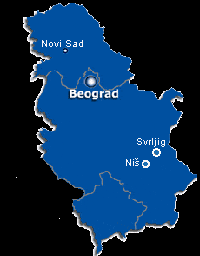 Један саобраћајни правац иде и из Ниша, преко Грамаде и преко Тресибабе, до Књажевца. Међутим, и Сврљишком клисуром могуће су саобраћајне везе са Књажевачком котлином, нарочито железницом. То је једина клисурска веза између ове две суседне области. Сврљиг је од Београда удаљен око 260 километара, североисточно је од Ниша 25 километара. Он је на пола пута између Ниша и Књажевца, на државном путу према Зајечару, Неготину, Бору.	Природни ресурсиПољопривредно земљиште Сврљига заузима површину д око 450 км2, од чега је око 310 км2  под обрадивим површинама, док шуме заузимају површину од  око140 км2. Пошто га карактерише умерено-континентална клима сврљишки крај обилује природним лепотама које су по својој разноликости и лепоти веома ретке. СтановништвоПоследњи попис из 2011 године је показао да у општини Сврљиг живи 14224 становника (28,62 становник/км2), у 5.466 домаћинстава.Према попису из 2002. године општина Сврљиг је имала  17.284 становника (34,71 становник/км2)  у 6.580 домаћинстава. Општина Сврљиг је ”стара” општина у којој преко 50% становника чине старији од 50 година, а старији од 60 година чине 41,60% становништва. Да ова општина постаје све старија постаје очигледније ако се упореди старосна структура становништва по годинама за које постоје подаци:Што се тиче образовне структуре становништва она је врло неповољна по општину Сврљиг. Следећа табела показује процентуалну образовну структуру. Локална самоуправаСкупштина општине Сврљиг је представнички орган који врши основне функције локалне власти, утврђене законом и Статутом општине. Скупштина општине има 27 одборника који се бирају на локалним изборима, на четири године. Општинско веће имa 7 чланова.Општинска управа има 53 запослених који су  организовани по службама.Интернет презентацијаОпштина Сврљиг  има своју званичну Интернет презентацију на адреси: www.svrljig.rs. На њој се могу наћи основни подаци о самој општини, локалној самоуправи, привреди и друштвеним делатностима. Приказане су и кратке биографије историјских ликова са територије Општине, као и цркве и манастири. На презентацији се могу наћи и најновије вести од значаја за Општину, а може се оствариту контакт са надлежнима у Општини путем електронске поште. Економски развојЕкономски развој општине Сврљиг првенствено је базиран на развоју пољопривреде и МСП и предузетништва.Укупан број запослених на територији општине Сврљиг по подацима из 2019. (задњи доступни статистички подаци)  године је 2.833.На основу ове табеле закључујемо да је у општини Сврљиг најразвијенији прерађивачки сектор.  Међутим осим предузетника и код њих запослених радника, на овом месту нису приказана ни пољопривредна газдинства као основа за будући развој МСП у пољопривреди.И локацијски коефицијент – коефицијент специјализације радне снаге, не приказује пољопривредна газдинства, па се не добија довољно тачна слика о специјализацији радне снаге на територији општине Сврљиг.Становништво, образовање и квалитет животаНа основу индикатора становништва, образовања и квалитета живота види се да општина Сврљиг има велики проблем са депопулацијом, да је просечан годишњи пад становништва 17,1 на 1.000 становника. Заштита животне срединеЗа индикаторе заштите животне средине и утицаја постојећих МСП и предузетника на околину нема података. Један од предуслова организованог развоја МСП (мала и средња предузећа) и предузетништва на територији Општине је и развој система мониторинга њиховог утицаја на животну средину.Економски развојТренутна ситуацијаБрој привредних друштава:Број предузетникаИз приложених табела се види да је број привредних друштава на приближно истом нивоу као претходних година. У општини Сврљиг незапосленост се у просеку креће око 95 незапослених на 1.000 становника. Последњих година се ради на систематској и организованој активности у области пољопривредне производње (сточарства, воћарства, а нарочито сакупљања шумских плодова и лековитог биља) и  агробизнису, уз напомену да ¾ од укупне површине општине Сврљиг представљају обрадиве површине и површине под шумама. Као пут ка превазилажењу економских проблема са којима се суочава општина, пружа се могућност у погледу већег искоришћења расположивих ресурса из области пољопривреде, прераде пољопривредних производа, туризма, лова и риболова, саобраћаја и транспорта, грађевинске делатности уз оживљавање и развој средњих и малих производних предузећа. ПољопривредаИницирање и покретање циклуса привредних активности, најефикасније и најбоље се може осигурати ако се најпре, приступи улагањима у обнову и развој пољопривреде. Разлог за овакву тврдњу лежи у чињеници да овај сектор привређивања располаже највећим ресурсима, које треба паметно и рационално искористити и што од овог посла своју егзистенцију остварује највећи део привредно активног становништва на територији општине Сврљиг.Укупна површина општине Сврљиг износи 497 км2 од чега пољопривредне површине износе 32.115 ха, а укупно обрасле шумске површине  износе 17.780 ха. По подацима Републичког завода за статистику општина располаже са 32.115 ха коришћених пољоприврених површина (пољопривредна друштва, задруге и породична газдинства). Од овог броја, у породичним газдинствима је 24.731 ха, односно 77,00% од укупно коришћених пољопривредних површинаСтруктура коришћења пољопривредног земљиштаКао што се из предходне табеле види највећи део пољопривредног земљишта се користи као ливаде и пашњаци, али и за узгој жита и крмног биље. Већ на основу структуре коришћења земљишта јасно је да је сточарство доминантна пољопривредна делатност у општини Сврљиг.Што се сточарства тиче у општини Сврљиг подаци показују да је општина негде на нивоу сточарске производње Нишавског округа. Сточарство је веома важна област пољопривреде, из које се добијају висококвалитетне животне намирнице и други производи, који представљају важне сировине за већи број индустриjских грана и домаћу радиност (месо, млеко, јаја, маст, мед, сировине за индустрију одеће и обуће, вуна, кожа, крзно, перје итд.). Сточарство утиче на развој биљне производње, јер се око три четвртине ове производње утроши на исхрану стоке, уз напомену да добар део те биљне масе човек не би био у стању да искористи на други начин.Стање по попису из 2012. годинеПоред стандардних пољопривредних грана у општини Сврљиг је развијено и пчеларство,  као и прикупљање лековитог биља. Ове две гране треба додатним мерама стимулисати како би наставиле свој развој.Туризам Од потенцијала за развој МСП у туризму у општини Сврљиг постоје услови за развој:руралног туризмаизлетничког туризмаловног туризматуризма везаног за организацију манифестацијаУ оквиру руралног туризма неопходно је организовати едукације и изврштити попис и категоризацију смештаја домаћинстава заинтересованих за развој туризма.У области излетничког туризма општина Сврљиг поседује на својој територији 3 пећине. Од манифестација које се могу ставити у функцију развоја туризма су:БелмужијадаВидовдански трунир Сабор гајдаша Дечији фестивал Back 2 the village ЈанијадаСТАЊЕ НА ТРЖИШТУ РАДА И ЗАКОНСКИ ОКВИРСтање на тржишту радаПросечан број запослених у 2019.-ој години (задњи доступни статистички подаци) износи 2.833 становника.Структура незапосленихБрој и полна структура незапослених, преглед по годинамаКвалификациона структураНезапослени према степену образовања, новембар 2020.Незапослени према старосној структуриНезапослени према старосној структури и полу, новембар 2020Графикон – Незапослена лица према старости и полу на крају месеца Новембра 2020. године (регион)Незапослени према дужини чекањаНезапослени према дужини чекања, новембар 2020Графикон – Незапослена лица према трајању незапослености и полу на крају Новембра 2020. године (регион)Незапослена лица по месецима и полуГрафикон – Незапослена лица по полу у XI 2020. ГодинеЗаснивање радног односа по месецимаСива економијаРад у сивој економији у РС повезује се са ниским зарадама, сиромаштвом и угроженошћу. Од укупног броја запослених који су испод границе сиромаштва, преко 70% их је радило у сивој економији. Код послодаваца који послују у сивој економији највише се запошљавају на радним местима помоћне и неквалификоване радне снаге.  Рад на црно који је распрострањен међу младима опада са вишим старосним добом и стицањем радног искуства, а не често због обезбеђења голе егзистенције породице укључење у овакав посао не подразумева степен образовања.  Правни и институционални оквирПравни основ за доношење Акционог плана представља Закон о запошљавању и осигурању за случај незапослености (Службени гласник Републике Србије“, број: 36/2009, 88/2010, 38/2015 и 113/2017) Нови Закон о запошљавању и осигурању за случај незапослености  усаглашен је са начелима и стандардима политике запошљавања Европске уније (ЕУ) и конвенцијама Међународне организације рада (МОР). Нови закон обезбеђује садржајан и флексибилан законски оквир за планирање и спровођење активне политике запошљавања, нарочито у адекватном регулисању смисла, улоге и садржине програма активне политике запошљавања, флексибилно дефинисаним мерама активне политике запошљавања, увођењу обавезних индивидуалних планова запошљавања (осим у ограниченом изузетку), регулисању носилаца послова запошљавања, дефинисању акта којим се уређује планирани учинак Националне службе за запошљавање, као и успостављање система за праћење и оцену активне политике запошљавања.ПОЛИТИКА ЗАПОШЉАВАЊА ОПШТИНЕ СВРЉИГ ЗА 2021.-2023. год.	Локални акциони план запошљавања општине Сврљиг је документ који се базира на поштовању смерница политике запошљавања ЕУ, посебно смерница за раст и стварање услова за запошљавање, као и на уважавању Националног акционог плана запошљавања РС.	Оваквим приступом општина Сврљиг тежи стварању услова за решавање последица насталих транзиционим процесом као и проблема насталих економском кризом. У складу са Националним планом запошљавања РС, Локални акциони план запошљавања базира се на привлачењу већег броја људи на рад, повећању понуде радне снаге и потражње, подстицању прилагодљивости радника и предузећа на промене, повећању улагања у људски капитал путем обука, подршци и подстицајима на стварању услова за отварање нових радних места у приватном сектору као и самозапошљавању. 	Раст запошљавања и одрживо повећање запослености, посебно у приватном сектору, у великој мери зависиће од успеха у другим економским активностима, како на нивоу општине Сврљиг, тако и на нивоу Србије. Развој привреде, привлачење страних директних инвестиција, унапређење система образовања и система социјалне заштите, спровођење концепта децентрализације и ублажавање регионалних разлика у великој мери ће се одразити на спровођење локалног  акционог плана запошљавања општине Сврљиг.	Мере активне политике запољавања у 2021.-2023. год. као приоритет третирају јавне радове, стручну праксу, стицање практичних знања за неквалификована лица, субвенције за самозапошљавање, субвенције за запошљавање незапослених лица из категорије теже запошљивих, обуку на захтев послодавца, програм приправника за незапослена лица са високим нивоом квалификација, програм приправника за незапослена лица са средњим нивоом квалификација.	Категорије теже запосливих лица дефинисане су Националним планом запошљавања за 2021-2023. годину. 	Уколико се током реализације ЛАПЗ-а за 2021.-2023 год. односно током спровођења програма и мера дефинисаних ЛАПЗ-ом утврди да за поједине програме и мере не постоји  интересовање послодаваца или незапослених лица, могуће је извршити прерасподелу планираних средстава.	На основу стратешког опредељења и дефинисаних приоритета политике запошљавања у 2021.-2023 години утврђени су следећи циљеви, који се постижу спровођењем програма и мера активне политике запошљавања, али и других програма и мера:	А. Отварање нових радних места1.	Подстицање запошљавања и превенција незапослености: •	Промовисање запошљавања и смањење незапослености,•	Саветовање и посредовање у запошљавању, •	Организовање и спровођење додатног образовања и обука, •  	Промоција отварања нових радних места и запошљавања подстицањем предузетништва и самозапошљавања доделом субвенција, •	Промоција и организовање јавних радова,•	Стручна пракса код приватног послодавца, јавним установама и институцијама,Стицање практичних знања код приватног послодавца, јавним институцијама и установама,Субвенционисање за запошљавање незапослених лица из категорије теже запошљивих,Обука на захтев послодавца са територије општине Сврљиг2.	Подстицање запошљавања младих: •	Повећање запошљивости младих стицањем додатних знања и вештина,•	Оспособљавање и усавршавање за самосталан рад,•	Промовисање стручне праксе за ученике и студенте,•	Подстицаји послодавцима за запошљавање младих,•	Пружање подршке младим предузетницима3.	Подршка смањивању неформалног рада:•	Јачање механизама контроле и борбе против сиве економије. •	Промовисање и подстицање флексибилних облика рада,•	Промовисање пристојног рада и подстицање предузетника и послодаваца на легалан рад.Б. Унапређивање социјалне инклузије и једнаког приступа тржишту рада 1.	Уједначавање положаја жена и мушкараца на тржишту рада:•	Стварање системских предуслова за политику једнаких могућности, •	Промоција флексибилних облика рада, којим се омогућава усклађивање   рада и породичног живота и стварање предуслова за веће укључивање жена, •	Подстицање женског предузетништва и самозапошљавања, •	Подстицање запошљавања жена из категорије теже запошљивих лица.•	Подстицај запошљавања жена и младих из сеоских средина 2.	Стварање услова за социјалну инклузију и запошљавање незапослених лица из категорије теже запошљивих  за запошљавање незапослених лица из једне или више категорија теже запошљивих :Подстицање запошљавања Рома, избеглих и расељених лица,Подстицање запошљавања особа са инвалидитетом,Подстицај запољавања жена и младих  из сеоских средина,Подстицање запошљавања незапослених у стању социјалне потребе и корисника материјалног обезбеђења, радно способних корисника новчане социјалне помоћи, млади до 30 година старости са статусом деце палих бораца, млади до 30 година који су имали/имају статус детета без родитељског старања, жртве трговине људима и жртве породичног насиљаПодстицање запошљавања младих до 30 година старости, старијих од 50 година, вишкова запослених.Ц. Развој људских ресурсаУнапређивање система образовања и обука и усклађивање са потребама тржишта  рада:•	Промовисање доживотног учења као основног услова за одрживи  развој   заснован на знању,•	Јачање капацитета институција и успостављања сарадње у циљу унапређења система  и политика образовања и запошљавања, •	Развој система кратких обука - стандардизација програма обука,  акредитација образовних установа и сертификација знања, •	Усклађивање образовања и обука одраслих са потребама тржишта радаПриказ утврђених циљева и мераА. Отварања нових радних места, смањивање ефеката економске кризе на постојећа радна места и повећање формалне запослености 1.	Подстицање запошљавања и превенција незапосленостиПодстицање запошљавања и превенцију незапослености, кроз мере активне политике запошљавања: саветовањем, организовањем обука (да би унапредило понуду радне снаге) и доделом субвенција (да би повећао тражњу за радном снагом) као и осталим видовима подстицаја, општина Сврљиг спроводиће у партнерском односу са Националном службом за запошљавање.У циљу индивидуалне подршке незапосленим лицима, поред информисања, активности ће бити усмерене на утврђивање  индивидуалних планова запошљавања и то не само у правцу повећања броја већ и квалитета и садржаја планова. Организовање и спровођење додатног образовања и обука одвијаће се по Програму додатног образовања и обука локалног акционог плана запошљавања. Додатно образовање и обуке до сада су углавном биле усмерене на образоване младе који траже прво запослење, како би унапредили свој положај на тржишту рада. У 2021. -2023. години додатно образовање и обуке биће усмерене на ниско квалификоване и дугорочно незапослене. Додељивањем субвенција за самозапошљавање али и послодавцима за запошљавање незапослених на новоотвореним радним местима и запошљавање лица из категорије теже запошљивих, општина Сврљиг ће  у 2021-2023. години омогућити убрзани развој младих предузећа и предузетника у оквиру најперспективнијих грана привреде.Јавни радови ће се спроводити у циљу радног ангажовања теже запосливог незапосленог, незапосленог у стању социјалне потребе и корисника материјалног обезбеђења а биће организовани на нивоу локалних самоуправа уз суфинансирање из локалног буџета.Програм стручне праксе код приватног послодавца и послодавца из јавног сектора подразумева стицање практичних знања и вештина за самосталан рад у занимању за које је стечено одговарајуће образовање – квалификација.Обука на захтев послодавца са територије општине Сврљиг подразумева обучавање и стицање практичних знања и вештина потребних за обављање послова на конкретном радном месту.У стицање практичних знања код приватног послодавца и послодавца из јавног сектора могу бити укључена незапослена лица која немају квалификацију и искуства за обављање послова за које се организује стицање практичних знања и вештина.Програм приправника за незапослена лица са високим нивоом квалификација је намењен стицању практичних знања и вештина за самосталан рад у занимању за које је стечено одговараајуће образовање, за лица са високим нивоом квалификација. Приправништво за незапослене са средњим образовањем – подразумева стручно оспособљавање за самосталан рад у струци, за које је стечено одговарајуће образовање, ради обављања приправничког стажа, односно стицања услова за полагање стручног испита кад је то законом, односно правилником предвиђено као посебан услов за одређеним пословима, уз заснивање радног односа.2.	Подстицање запошљавања младих Велики изазов представља запошљавање младих, чија је стопа незапослености једна од највећих у Европи. Анализа незапослености младих показује да је за успешно решавање овог проблема неопходно успостављање широког консензуса актера на тржишту рада о ефикасним мерама циљано оријентисаним на потребе младих и стварање могућности за њихово продуктивно запослење. Зато је неопходно успоставити јединствену политику запошљавања младих у смислу обезбеђивања синергијског деловања различитих субјеката за ову област и константно радити на стварању једнаких могућности на образовање, запошљавање и пристојан рад за младе. Тиме ће бити обезбеђен ефикасан прелазак са школовања на рад.Посебан проблем представља прелазак младих из школе у свет рада и том проблему посветиће се посебна пажња, у смислу пружања конкретне подршке и праћења индикатора запошљавања младих. Подстицаће се упознавања младих са светом рада, стицања радног искуства и припреме за запошљавање. Посебно ће се предузимати одговарајуће мере за оне младе који рано напуштају  школовање и  чији је ниво квалификација низак, са циљем да додатним образовањем а нарочито тренинзима и обукама превазиђу недостатак и подигну ниво својих компетенција. Организовањем обука из свере самосталног привређивања, саветовањем, креирањем мера активне политике запошљавања према индивидуалним знањима и вештинама и укључивањем младих у оне мере активне политике које ће дати најбоље резултате на тржишту рада (индивидуалан приступ), подстицаће се запошљавање и самозапошљавање младих. Унапређивањем социјалног дијалога промовисаће се и унапређивати флексибилни облици рада и право младих на пристојан рад, што ће уједно допринети и сузбијању сиве економије. 3.	Подршка смањивању неформалног радаПромовисањем друштвено одговорног пословања и информисањем послодаваца, али и запослених, о предностима легалног и пријављеног рада даћемо подршку смањивању неформалног рада. Легални рад је један од најбољих начина привлачења и задржавања квалитетне радне снаге. У тим активностима очекује се подршка социјалних партнера, посебно синдиката и удружења послодаваца. Према истраживању које су спровели синдикати у Србији, бирократске баријере које стоје на путу развоја предузећа (захтеви за издавање дозвола и пореске процедуре) и слабо спровођење законских одредби, кључне су детерминанте неформалне економије. Послодавци у савременим условима пословања исказују потребу за много више флексибилних облика рада, док синдикати сматрају да постоји превише флексибилности а премало сигурности за запослене. Све присутнија постаје и потреба за усклађивањем радних и приватних, односно породичних обавеза, првенствено брига о деци. Увођење модерних облика организације рада омогућио би не само флексибилност већ и сигурност запослености. Б. Унапређивање социјалне инклузије и једнаког приступа тржишту рада 1.	Уједначавање положаја жена и мушкараца на тржишту радаДа би се постигло пуно дејство мера намењених економском оснаживању жена,  потребни су адекватни капацитети за њихово спровођење, друштвена свест о њиховом значају и право разумевање њихове суштине и очекиваних резултата. Ово се односи како на институције које треба да спроводе политику једнаких могућности, тако и на приватан сектор у економији, а и на разумевање шире јавности о доприносу жена бољем укупном развоју друштва.Према подацима Светског економског форума постоји снажна корелација између равноправности полова и БДП по становнику. Неискоришћеност женске радне снаге је једна од препрека за бржи економски раст, односно постоји много простора да жене постану важан ресурс за развој економије и друштва у целини. Адекватно коришћење женских људских ресурса једно је од кључних развојних питања. Зато је неопходно унапређење родне равноправности, отклањање директне и индиректне дискриминације, подстицање жена на веће укључивање у тржишну економију и укључивање родне перспективе у све области друштвеног живота. Равноправност жена и мушкараца јесте једно од основних начела у законодавном систему РС, али реални показатељи указују да једнака права не морају нужно да значе и једнак положај, те да су жене у Србији у неповољнијем положају у односу на мушкарце. Оснаживање улоге жена и унапређење родне равноправности не представља тражење посебних привилегија, већ доприноси успостављању равнотеже међу половима и изградњи хармоничних односа.  Првенствено се мора радити на стварању услова за отварање нових радних места и промоцији флексибилних облика рада погодних за жене у циљу усклађивања радних услова и породичног живота, као и стимулисању послодаваца у смислу стварања услова за запошљавање са непуним радним временом и услова за рад од куће. Потребно је припремити и посебне програме запошљавања намењене маргинализованим категоријама жена, а посебно вишеструко дискриминисаним. 2.	Стварање услова за социјалну инклузију и запошљавање особа са инвалидитетом, Рома, избеглих и расељених лица, повратника по споразуму о реадмисији, жртава трговине људима и породичног насиља, радно способних корисника новчане социјалне помоћи, младих до 30 година који су имали/имају статус детета без родитељског старања, младих до 30 година старости са статусом детета без родитељског старања.Питање социјалне интеграције особа са инвалидитетом односи се на све сфере друштвеног живота. ЛАПЗ предвиђа програме и мере усмерене на стварање услова за укључивање и конкурентни наступ особа са инвалидитетом. Законом о професионалној рехабилитацији и запошљавању особа са инвалидитетом установљен је правни оквир као основа за ефикасније и квалитетније укључивање особа са инвалидитетом на отворено тржиште рада, уз примену квоте, процену радне способности, могућности запослења и утврђивање статуса, ширење мреже давалаца услуга мера и активности професионалне рехабилитације, јачање капацитета, компетенција и улога предузећа за професионалну рехабилитацију и запошљавање особа са инвалидитетом као посебног облика запошљавања. Поред јачања капацитета носилаца и давалаца услуга професионалне рехабилитације и запошљавања особа са инвалидитетом и послодаваца који запошљавају особе са инвалидитетом, неопходна је и сензибилизација друштва о правима, могућностима и значају радно социјалне интеграције особа са инвалидитетом. У циљу подстицања запошљавања Рома, избеглих и расељених лица и повратника по споразуму о реадмисији, ЛАПЗ предвиђа унапређење базе података, као основе за праћење ефеката мера активне политике запошљавања. У циљу смањења сиромаштва и инклузије лица у стању социјалне потребе, као  и корисника материјалног обезбеђења,  младих до 30 година који су имали/имају статус детета без родитељског старања, младих до 30 година старости са статусом детета без родитељског старања, жртава трговине људима и породичног насиља подстицаће се сарадња са центрима за социјални рад како би се ова лица мотивисала да социјалну помоћ друштва замене за запошљавање. У том смислу радиће се на повећавању броја лица укључених у мере активне политике запошљавања.   Ц. Развој људских ресурсаУнапређивање система образовања и обука и усклађивање са потребама тржишта рада	Савремена економија и стално увођење нових технологија намеће потребу за брзим реаговањем на промене и подстицање иновативности и радника и предузећа, како би обезбедили неопходну конкурентност. Појављивање нових послова и нових облика рада и радних уговора, чини да запосленима рад постаје сложенији, и намеће потребу за непрекидним усавршавањем и доживотним учењем, што ће се  промовисати у 2021 -2023. години.Унапређење квалитета људских ресурса представља средњорочни циљ политике запошљавања, за чије достизање треба планирати активности које ће се реализовати на дужи рок. Унапређивање конкурентности радне снаге, као и питања и задаци које нам намеће овај стратешки циљ, тичу се свих релевантних актера политике запошљавања, а пре свега образовања и запошљавања. Савет за запошљавање општине Сврљиг у сарадњи са Националном службом за запошљавање и релевантним Министарствима а на основу Анализе понуде и тражње радне снаге и праћења развоја појединих грана привреде на нашим просторима, радиће на планирању образовне политике у складу са потребама тржишта рада и унапређењу квалитета образовања путем обука и додатног образовања.ПРОГРАМИ И МЕРЕ АКТИВНЕ ПОЛИТИКЕ ЗАПОШЉАВАЊАМере активне политике запошљавања општине Сврљиг су:1.	Субвенције за запошљавање незапослених лица из категорије теже запошљивих  послодавцима који  припадају приватном сектору, укључујући и задруге, који запошљавају незапослене на новим радним местима. Субвенције ће се исплаћивати у једнократном износу. Укупан износ средстава намењених спровођењу ове подстицајне мере ће се определити сходно интерсовању послодаваца за отварање нових радних места.2.	Субвенција за самозапошљавање представља помоћ у виду подстицајних средстава, али и стручне помоћи која се огледа у превазилажењу потешкоћа у процесу регистровања предузећа, упознавању са могућностима за добијање помоћи од стране државних институција, донаторских програма  као и остале саветодавне услуге, обуке из предузетништва, менторинг као и специјалистичке обуке.  Новчана накнада даје се у једнократном износу, док ће стручну и саветодавну помоћ општина Сврљиг организовати кроз локалне установе задужене за подстицај локалног економског развоја. На овај начин општина Сврљиг ће подржати оснивање нових радњи, задруга или неког другог облика предузетништва, док ће стручна помоћ бити организована континуирано за све заинтересоване предузетнике почетнике. 3. Јавни радОвај вид подстицаја спроводиће се у циљу запошљавања теже запосливог незапосленог и незапосленог у стању социјалне потребе и ради остваривања одређеног друштвеног интереса. У 2021.-2023. години организоваће се јавни радови у области социјалне заштите и хуманитарног рада, одржавања и обнављања јавне инфраструктуре и одржавања и заштите животне средине и природе.  Право учествовања у поступку организовања јавних радова имају органи аутономне покрајине и органи јединица локалне самоуправе, јавне установе и јавна предузећа, привредна друштва, предузетници, задруге и удружења.4. 	Програм стручне праксе Стручна пракса код приватног послодавца и послодавца из јавног сектора подразумева стицање практичних знања и вештина за самосталан рад у занимању за које је стечено одговарајуће образовање – квалификација.5. 	Програм стицање практичних знања за неквалификована лица, вишкове запослених и дугорочно незапослена лицаОвај програм  подразумева стицање практичних знања и вештина кроз обављање конкретних послова по интерном програму послодавца који припада приватном сектору, у трајању од три или шест месеци. Реализује се кроз заснивање радног односа на одређено или  неодређено време.6. Обука на захтев послодавца са територије општине СврљигОбука на захтев послодавца са територије општине Сврљиг подразумева обучавање и стицање практичних знања и вештина потребних за обављање послова на конкретном радном месту. Програм подразумева и заснивање радног односа са лицима која су са успехом завршила обуку. Право учешћа у реализацији овог програма обуке остварује послодавац који припада приватном сектору са територије општине Сврљиг.7. 	Програм приправника за незапослене са средњим образовањемПрограм приправника за незапослена лица са средњим нивоом квалификација подразумева стицање практичних знања и вештина за самосталан рад у занимању за које је стечено одговарајуће средње образовање.   8. 	Програм приправника за незапослена лица са високим нивоом квалификацијаПрограм приправника за незапослена лица са високим нивоом квалификација подразумева стицање практичних знања и вештина за самосталан рад у занимању за које је стечено одговарајуће високо образовање.СРЕДСТВАФинансирање активне политике запошљавања обавља се из средстава буџета општине Сврљиг, средстава надлежног министарства за послове запошљавања,  поклона, донација, кредита и других извора. Потребна средства за реализацију програма и мера активне политике запошљавања у спровођење локалног плана запошљавања општине Сврљиг за сваку годину почев од  2021. год. 2022. год. као и за 2023.год. биће обезбеђена у буџету општине Сврљиг у износу од по  8.000.000,00 динара.V  РЕАЛИЗАЦИЈА ЛАПЗ 2020 	На основу потписаног споразума о утврђивању међусобних права и обавеза у реализацији програма или мера активне политике запошљавања за 2020. годину, општина Сврљиг је са Националном службом запошљавања  реализовала програм јавних радова за 165 лица, за шта су уплаћена средства у износу од 5.700.000,00 динара.V  Предлог програма или мера који се могу реализовати у 2021.  годиниVI ТАБЕЛА ЦИЉЕВА И МЕРА ЗА РЕАЛИЗАЦИЈУ ЛАПЗ-а VI ГОДИШЊИ ПРОГРАМ ДОДАТНОГ ОБРАЗОВАЊА И ОБУКЕГодишњим програмом додатног образовања и обуке утврђују се програми и мере у спровођењу додатног образовања и обуке, као мере активне политике запошљавања. Реализација Годишњег програма додатног образовања и обука подразумева спровођење појединачних програма који ће допринети развоју квалификација незапослених лица, кроз подизања нивоа компетентности стицањем нових или иновирањем постојећих знања и вештина, што ће довести до повећања професионалне и територијалне покретљивости радне снаге у складу са исказаним потребама локалног тржишта рада и захтевима послодаваца и конретних радних места. Годишњи програм додатног образовања и обуке ослања се на претходно урађену анализу, утврђене потребе тржишта рада у погледу потребних знања и вештина, потребе послодаваца, утврђених приоритетних група као и перспективних привредне делатности општине Сврљиг. Основ за укључивање незапосленог лица у програм додатног образовања и обуке, у циљу подизања нивоа запошљивости и запошљавања, представља индивидуални план запошљавања. Програме додатног образовања и обука могуће је комбиновати са услугама и другим програмима активне политике запошљавања којима се повећава запошљивост и запошљавање незапослених лица и поспешује привредни развој Сврљига.Програми  обука и додатног образовања:Локални акциони план запошљавања општине Сврљиг за 2021. -2023. год. ступа на снагу даном доношења и биће објављен у “Службеном листу града Ниша”.Ступањем на правну снагу овог Локалног акционог плана запошљавања општине Сврљиг за 2021.-2023. год. престаје да важи Локални акциони план запошљавања општине Сврљиг бр. 112-16/2021 од 17.02.2021.године.I Број: 112-22/2021У Сврљигу, 31.03.2021. годинеСКУПШТИНА ОПШТИНЕ СВРЉИГ								ПРЕДСЕДНИК								Милан МихајловићНИШАВСКИ ОКРУГОПШТИНА СВРЉИГ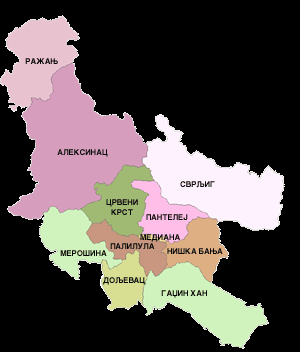 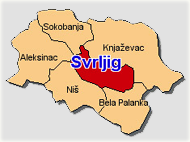 БелоињеБурдимоБучумВарошВлаховоГалибабинацГојмановацГрбавчеГулијанГушевацДавидовацДрајинацЂуринацЖељевоИзворКопајкошараЛабуковоЛалинацЛозанЛуковоМанојлицаМерџелатМечји ДоНишевацОколиштеОкруглицаПалилулаПеришПирковацПлужинаПопшицаПреконогаРадмировацРибареСливјеТијовацЦрнољевицаШљивовикТериторијална јединицаСтановништво укупноСтановништво укупноПораст или пад броја становника 2002-2011Пораст или пад броја становника 2002-2011Пораст или пад броја становника 2002-2011Територијална јединица2002.2011.укупнопросечно годишњепросечан годишњи пад на 1000 становникапросечан годишњи пад на 1000 становника у 2018.Република Србија7.498.0017.186.862-311.139-34.571-4,25-5,40Нишавски округ381.757376.319-5.438-604-1,43-5,90Општина Сврљиг17.28414.224-3.060-340-17.70-17,10Категорија1991. год.1991. год.2002. год.2002. год.2011. год2011. годКатегоријаброј%број%број%до 183.08614.902.12312.301.96913,8019-6011.65056.308.76050.706.35244,6060+5.96128.806.37037.005.92841,60Укупно Становништво са:Становништво са:Становништво са:Учешће становништва са:Учешће становништва са:Учешће становништва са:Укупно средњом школомвишом школомвисоком школомсредњом школом (%)вишом школом (%)високом школом (%)Република Србија7.186.8623.015.092348.335652.23441,954,849,07Нишавски округ376.319160.59920.51737.77542,675,4510,03Општина Сврљиг14.2244.83241737333,972,912,622016201720182019202001. Aктивних11210911411611602. Новооснованих53510303. Брисаних / угашених4431632016201720182019202001. Aктивних34034335337838302. Новооснованих405849682003. Брисаних / угашених3956414414ЖитоПовртарствоКрмно биљеВоћњациВиноградиЛиваде и пашњациха3.9179501.995655398.382Број говеда на 100 ха пољ. површинеБрој свиња на 100 ха пољ. површинеБрој оваца на 100 ха пољ. површинеРепублика Србија269951Нишавски округ3011248Општина Сврљиг194880Преконошка пећина 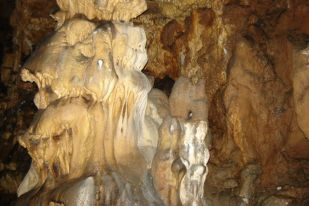 Попшичка пећина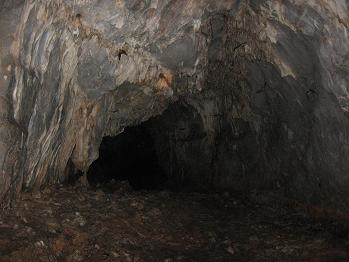 Пећина"Самар" Копајкошара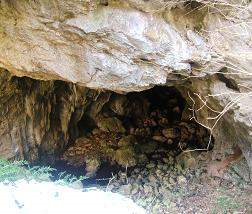 ТериторијаНезапослени стање  30.11.2020.Незапослени стање  31.12.2019.Незапослени стање  31.12.2018.Запослени (подаци РЗС),просек2019.НИШАВСКИ ОКРУГ360423469437020108798Ражањ6145765491586Алексинац56836121702711388Гаџин Хан96090810181647Сврљиг              1555120014732833Мерошина1570161418623041Дољевац96391714074576Ниш24697233582416983728200820092010201220132014201520162017201820192020Незапослени - укупно16541474158720582090    1809162516221735147312001555Незапослени - жене813676 700 946 905    797726738857715602812Незапослени - мушкарци841798 88711121185    1012899884878878598743Општина СврљигУкупно1555I степен стручне спреме507II степен стручне спреме10III степен стручне спреме460IV степен стручне спреме439V  степен стручне спреме3VI – 1 степен стручне спреме22VI – 2 степен стручне спреме25VII-1 степен стручне спреме89VII– 2 степен стручне спреме0VIII степен стручне спреме0Број годинаОпштинаЖенеУКУПНО155581215 – 19 година723220 – 24 године1226625 - 29 година1468630 – 34 године 1588535 - 39 година1369540 - 44 године1648545 - 49 година1758950 -54 године20510555 -59 година21410860 – 64 године1636165 и више година00Општина СврљигЖенеУКУПНО1555812До 3 месеца2851603 до 6 месеци156636 до 9 месеци68379 до 12 месеци110491 до 2  године2181112 до 3  године100583 до 5  година144725 до 8 година184988 до 10 година9951Преко 10 година191113Број незапослених лицаБрој незапослених лицаОкруг: 20 - НишавскиБрој незапослених лицаБрој незапослених лица71064Број незапослених лицаБрој незапослених лицаСврљигПросек за 2019. годинуУкупно1.362Просек за 2019. годинуЖене653XI 2019Укупно 1.197XI 2019Жене583XII 2019Укупно1.200XII 2019Жене602I 2020Укупно1.293I 2020Жене655II 2020Укупно1.352II 2020Жене698III 2020Укупно1.367III 2020Жене703IV 2020Укупно1.373IV 2020Жене708V 2020Укупно1.457V 2020Жене757VI 2020Укупно1.527VI 2020Жене778VII 2020Укупно1.371VII 2020Жене678VIII 2020Укупно1.404VIII 2020Жене703IX 2020Укупно1.416IX 2020Жене711X 2020Укупно1.556X 2020Жене806XI 2020Укупно1.555XI 2020Жене812ИндексиXI 2020 / XI 2019129,91ИндексиXI 2020 / XII 2019129,58ИндексиXI 2020 / X 202099,94SvrljigSvrljigSvrljigПросек за 2019. годинуУкупно31XI 2019Укупно6XII 2019Укупно16I 2020Укупно15II 2020Укупно7III 2020Укупно7IV 2020Укупно3V 2020Укупно9VI 2020Укупно6VII 2020Укупно9VIII 2020Укупно0IX 2020Укупно0X 2020Укупно0XI 2020Укупно0ПрограмПроцењена вредност учешћа општине Сврљиг у пројекту Допринос из буџета ПартнериДонатори1.Стручна пракса – стицање знања и вештина за самосталан рад у струци10-100%Канцеларија за локални економски развој, НСЗ  Републички фондови, страни донатори2.Стицање практичних знања 10-100%Канцеларија за локални економски развој, НСЗ  НСЗ, Републички фондови, страни донатори3.Програм приправника за незапослена лица са средњим образовањем 10-100%НСЗ, Канцеларија за локални економски развој,  Републички фондови, Донаторска средства,НСЗ4.Субвенције за самозапошљавање10-100%НСЗ, Канцеларија за локални економски развој, Одсек за привредуНСЗ, Републички фондови, Министарства, Донаторска средства5.Субвенције за запошљавање незапослених лица из категорије теже запошљивих10-100%НСЗ, Канцеларија за локални економски развој, Одсек за привредуНСЗ, Републички фондови, Министарства, Донаторска средства6.Програм јавних радова10-100%НСЗ, Савет за запошљавање, Канцеларија за локални економски развојНСЗ, Министарство привреде7.Програм обуке на захтев послодавца са територије општине Сврљиг10-100%НСЗ, Савет за запошљавањеНСЗ, Министарство привредеПрограм приправника за незапослена лица са високим нивоом квалификација 10-100%Канцеларија за локални економски развој, НСЗ  НСЗ, Републички фондови, страни донаториА. Отварања нових радних места, смањивање ефеката економске кризе на постојећа радна места и повећање формалне запосленостиА. Отварања нових радних места, смањивање ефеката економске кризе на постојећа радна места и повећање формалне запосленостиА. Отварања нових радних места, смањивање ефеката економске кризе на постојећа радна места и повећање формалне запосленостиА. Отварања нових радних места, смањивање ефеката економске кризе на постојећа радна места и повећање формалне запосленостиА. Отварања нових радних места, смањивање ефеката економске кризе на постојећа радна места и повећање формалне запосленостиА. Отварања нових радних места, смањивање ефеката економске кризе на постојећа радна места и повећање формалне запослености1. Подстицање запошљавања и превенција незапослености1. Подстицање запошљавања и превенција незапослености1. Подстицање запошљавања и превенција незапослености1. Подстицање запошљавања и превенција незапослености1. Подстицање запошљавања и превенција незапослености1. Подстицање запошљавања и превенција незапосленостиМераОчекивани резултатиИндикаторНосиоци активностиИзвор финансирањаИзвор финансирањаПромоција отварања нових радних места и запошљавања подстицањем предузетништва и самозапошљавања  субвенционисањем	Промоција предузетништва и самозапошљавања уз помоћ  субвенције.Повећано запошљавање додељивањем субвенција послодавцима. Број и структура корисника субвенције за самозапошљавање.Број предузетника који су започели посао уз помоћ субвенција, који још увек раде у години Х+5 у односу на  број предузетника који су започели посао у години Х.Број послодаваца корисника субвенције.Број и структура лица запослених уз субвенцију послодавцу.Број и структура теже запошљивих лица запослених уз субвенцију послодавцу.Број запослених који су у радном односу 6 месеци након истека субвенције.	Општина СврљигКанцеларија за локални економски развојБуџет РСБуџет општине СврљигНСЗ Фонд за запошљавање младих Донаторска средстваБуџет РСБуџет општине СврљигНСЗ Фонд за запошљавање младих Донаторска средстваПромоција и организовање јавних радова	Организовање јавних радова од интереса за општину Сврљиг финансираних из републичког буџета и спровођење јавних радова које финансира општина Сврљиг 	Број организованих јавних радова средствима из буџета РС.Број организованих јавних радова средствима из градског буџетаБрој и структура запослених на јавним радовима.Број учесника који су запослени 6 месеци након завршетка јавног рада.Општина СврљигНСЗБуџет РСБуџет општине СврљигНСЗБуџет РСБуџет општине СврљигНСЗСтручна пракса и/или стицање практичних знања код приватног послодавца или послодавца из јавног сектораОспособљена лица са стеченим практичним знањима и вештинама за самосталан радБрој лица која су обухваћена предвиђеном меромОпштина СврљигНСЗБуџет РСБуџет општине СврљигБуџет РСБуџет општине СврљигПрограм стицања практичних знања за неквалификована лицаОспособљена лица са стеченим практичним знањима и вештинама за самосталан радБрој лица која су обухваћена предвиђеном меромОпштина СврљигНСЗБуџет РСБуџет општине СврљигНСЗБуџет РСБуџет општине СврљигНСЗОбука на захтев послодавца са територије општине СврљигОбучена лица са стеченим практичним знањима и вештинама потребним за обављање послова на конкретном радном местуБрој лица која су обухваћена предвиђеном меромОпштина СврљигНСЗБуџет РСБуџет општине СврљигНСЗБуџет РСБуџет општине СврљигНСЗПромоција запошљавања незапослених лица из категорије теже запошљивихПовећано запошљавање додељивањем субвенција послодавцимаБрој лица која су обухваћена предвиђеном меромОпштина СврљигНСЗБуџет РСБуџет општине СврљигБуџет РСБуџет општине Сврљиг2. Подстицање запошљавања младих 2. Подстицање запошљавања младих 2. Подстицање запошљавања младих 2. Подстицање запошљавања младих 2. Подстицање запошљавања младих 2. Подстицање запошљавања младих МераОчекивани резултатиИндикаторНосиоци активностиНосиоци активностиИзвор финансирањаПовећање запошљивости младих стицањем додатних знања и вештинаРеализоване обуке за стицање додатних знања и вештина којима су унапређене компетенције и повећана запошљивост младих, као и повећано запошљавање полазника обука.Број младих укључен у обуке за стицање додатних знања и вештина.Број незапослених младих који су  напустили школу и укључени су у додатно образовање и обуке.Број младих који се запослио 6 месеци након обуке.Број ученика стручних школа који учествују у учењу заснованом на раду (имају радну праксу).Одсек за привредуКанцеларија за локални економски развојОдсек за привредуКанцеларија за локални економски развојБуџет општине СврљигДонаторска средства Подстицаји послодавцима за запошљавање младихПовећано запошљавање младих захваљујући подстицању послодаваца, првенствено субвенцијама за отварање нових радних места, као и субвенцијама  доприноса за обавезно социјално осигурање.Број и структура младих запослених уз субвенцију послодавцу у односу на укупан број незапослених младих.Број послодаваца корисника субвенција доприноса за обавезно социјално осигурање.Одсек за привредуКанцеларија за локални економски развојОдсек за привредуКанцеларија за локални економски развојБуџет општине СврљигДонаторска средства Подстицаји за запошљавање младих до 30 год., посебно младих до 30 год. са статусом деце палих бораца и младих до 30 год. који су имали/имају статус детета без родитељског старањаПовећано запошљавање ове категорије младихБрој и структура младих запослених уз субвенцију у односу на укупан број незапослених младих.Одсек за привредуКанцеларија за локални економски развојОдсек за привредуКанцеларија за локални економски развојБуџет општине СврљигПружање подршке младим предузетницима   Повећан број младих предузетника којима је пружена подршка Број годишње реализованих програма којима се унапређује предузетништво и самозапошљавање код младих. Број младих који учествују у програмима развоја предузетништва. Број предузећа основан од стране младих који су учествовали у конкурсима и другим врстама предузетничког надметања.Стопа радног века предузећа која су корисници услуга помоћи и менторства.  Општина СврљигКанцеларија за локални економски развојОпштина СврљигКанцеларија за локални економски развојБуџет општине СврљигДонаторска средства Социјална и радна активација младих (НЕЕТ категорија)„Самоуслуга за младе“ – обликовање алтернативних средстава и услова за запошљавање угрожених генерацијаБрој младих који нису на евиденцији НСЗ, нису у систему школовања и не похађају обуке за стицање додатних знања и вештина (НЕЕТ)Општинска управа СврљигОдсек за привредуОпштинска управа СврљигОдсек за привредуДонаторска средства Буџет општине Сврљиг3. Подршка смањивању неформалног рада3. Подршка смањивању неформалног рада3. Подршка смањивању неформалног рада3. Подршка смањивању неформалног рада3. Подршка смањивању неформалног рада3. Подршка смањивању неформалног радаМераОчекивани резултатиИндикаторНосиоци активностиНосиоци активностиИзвор финансирањаЈачање механизама контроле и борбе против сиве економијеПад учешћа сиве економије у укупној запослености као резултат ојачаних капацитета институција и реформи система контроле и инспекције рада. Обим непријављеног рада у националној привреди. Инспекторат за рад РСМинистарство економије и регионалног развојаМинистарство рада и социјалне политикеСлужбе инспекцијских пословаУдружење послодавацаИнспекторат за рад РСМинистарство економије и регионалног развојаМинистарство рада и социјалне политикеСлужбе инспекцијских пословаУдружење послодавацаБуџет РСБуџет општине СврљигДонаторска средстваПромовисање и подстицање флексибилних облика радаУнапређена законска регулатива у области флексибилних облика рада.Информисани послодавци о позитивним прописима у области рада и запошљавања, флексибилним облицима рада, субвенцијама и олакшицама приликом запошљавања и мерама активне политике запошљавања.Број запослених на нестандардним облицима рада (са непуним радним временом и/или на одређено време) као проценат укупног броја запослених.Укупан број запослених са непуним радним временом и/или на одређено време плус укупан број самозапослених изражен као проценат укупног броја запослених. Мининистарство привреде (МП)Министарство за рад, запошљавање, борачка и социјална питања (МРЗБС)НСЗОдсек за привредуИнспекцијске службеУдружења послодавацаСиндикатиМининистарство привреде (МП)Министарство за рад, запошљавање, борачка и социјална питања (МРЗБС)НСЗОдсек за привредуИнспекцијске службеУдружења послодавацаСиндикатиБуџет РСБуџет општине СврљигДонаторска средстваПромовисање и подстицање предузетника и послодаваца на легалан радИнформисана јавност о значају легалног рада.Промена свести послодаваца о друштвеном значају и предностима легалног рада и повећан број формалних запошљавања за плату.Број информативних семинара, конференција, округлих столова.Број и структура формално запослених.Обим непријављеног рада.. МПМРЗБС НСЗОдсек за привредуСиндикатиМПМРЗБС НСЗОдсек за привредуСиндикатиБуџет РСБуџет општине СврљигДонаторска средстваБ. Унапређивање социјалне инклузије и једнаког приступа тржишту радаБ. Унапређивање социјалне инклузије и једнаког приступа тржишту радаБ. Унапређивање социјалне инклузије и једнаког приступа тржишту радаБ. Унапређивање социјалне инклузије и једнаког приступа тржишту радаБ. Унапређивање социјалне инклузије и једнаког приступа тржишту радаБ. Унапређивање социјалне инклузије и једнаког приступа тржишту рада1. Уједначавање положаја жена и мушкараца на тржишту рада1. Уједначавање положаја жена и мушкараца на тржишту рада1. Уједначавање положаја жена и мушкараца на тржишту рада1. Уједначавање положаја жена и мушкараца на тржишту рада1. Уједначавање положаја жена и мушкараца на тржишту рада1. Уједначавање положаја жена и мушкараца на тржишту радаМераОчекивани резултатиИндикаторНосиоци активностиНосиоци активностиИзвор финансирањаПодстицање женског предузетништва и самозапошљавања	Повећан број жена самозапослених уз субвенцију за самозапошљавање.Повећан број жена предузетница.Оснивање сервиса за социјалне услуге и запошљавање жена у тим сервисима.	Број обука за предузетништво намењен женама.Број жена обучених за предузетништво.Број жена самозапослених уз субвенцију НСЗ.Учешће жена предузетница у укупном броју предузетника. МПНСЗМРЗБС НВО (невладине организације)Канцеларија за локални економски развојМПНСЗМРЗБС НВО (невладине организације)Канцеларија за локални економски развојБуџет РСБуџет општине СврљигДонаторска средстваПодстицање запошљавања жена из категорије теже запошљивих лицаКреирани и спроведени посебни програми за запошљавање теже запошљивих жена.Проценат учешћа жена у активним мерама у односу на удео жена у незапослености.  Број и структура жена из категорије теже запошљивих укључених у програме и активне мере  запошљавања.Број посебних програма.Број и структура жена  запослених након 6 месеци од учешћа у програмима и мерама.МПНСЗМРЗБС Одсек за привредуКанцеларија за локални економски развојМПНСЗМРЗБС Одсек за привредуКанцеларија за локални економски развојБуџет РСБуџет Општине СврљигДонаторска средстваПодстицај запошљавања жена и младих из сеоских средина Креирани и спроведени посебни програми за запошљавање жена и младих из сеоских срединаБрој спроведених предавањаБрој учесника програмаБрој запослених жена и младих из сеоских срединаМПНСЗМРЗБС Одсек за привредуКанцеларија за локални економски развојМПНСЗМРЗБС Одсек за привредуКанцеларија за локални економски развој2. Стварање услова за социјалну инклузију и запошљавање особа са инвалидитетом, Рома, жртава трговине људима и жртава породичног насиља2. Стварање услова за социјалну инклузију и запошљавање особа са инвалидитетом, Рома, жртава трговине људима и жртава породичног насиља2. Стварање услова за социјалну инклузију и запошљавање особа са инвалидитетом, Рома, жртава трговине људима и жртава породичног насиља2. Стварање услова за социјалну инклузију и запошљавање особа са инвалидитетом, Рома, жртава трговине људима и жртава породичног насиља2. Стварање услова за социјалну инклузију и запошљавање особа са инвалидитетом, Рома, жртава трговине људима и жртава породичног насиља2. Стварање услова за социјалну инклузију и запошљавање особа са инвалидитетом, Рома, жртава трговине људима и жртава породичног насиљаМераОчекивани резултатиИндикаторНосиоци активностиНосиоци активностиИзвор финансирањаПодстицање запошљавања особа са инвалидитетом и развој мреже иновативних социјалних предузећаИнформисана јавност, посебно послодавци о могућностима и значају запошљавања особа са инвалидитетом и повећано укључивање ОСИ (особа са инвалидитетом) у активне мере запошљавања.Јачање капацитета НСЗ, центра за професионалну рехабилитацију  и запошљавање ОСИ и предузећа за професионалну рехабилитацију и запошљавање ОСИ.Формирано социјално предузећеПовећано запошљавање ОСИ. Број организованих информативних семинара и округлих столова.Број основаних социјалних предузећа.Број запослених у НСЗ обухваћени едукативним програмима.Број запослених у предузећима за професионалну рехабилитацију и запошљавање ОСИ који су обухваћени едукативним програмима. Удео особа са инвалидитетом у укупном броју учесника у мерама у односу на удео ове категорије у укупном броју незапослених на евиденцији НСЗ.Број и структура запослених ОСИ 6 месеци након примене мераМПНСЗМРЗБС Одсек за привредуПослодавциСиндикатиМПНСЗМРЗБС Одсек за привредуПослодавциСиндикатиБуџет РСБуџет општине СврљигРепублички фондовиДонаторски програмиПодстицање запошљавања Рома	Унапређена база података о Ромима.Мотивисани незапослени Роми и укључени у мере активне политике запошљавања,  посебно у функционално основно образовање и обуке.Пружена помоћ подносиоцима пројеката јавних радова у изради предлога.Унапређено предузетништво Рома и додељене субвенције за самозапошљавање и послодавцима за запошљавање Рома.Број одржаних мотивационих тренинга.Број и структура Рома који су похађали мотивационе тренинге.Број и структура Рома који су укључени у различите образовне програме  у односу на удео ове категорије у укупном броју незапослених.Број и структура Рома који су укључени у јавне радове у односу на удео ове категорије у укупном броју незапослених.Број и структура Рома запослених уз субвенцију послодавцима.МПНСЗГрадска управа за друштвене делатностиНВОМПНСЗГрадска управа за друштвене делатностиНВОБуџет РСБуџет општине СврљигДонаторски програми Подстицање запошљавања избеглих и расељених лица	Унапређена база података о незапосленим избеглим и расељеним лицима.Повећано укључивање у мере активне политике запошљавања као допринос социјалној инклузији ове категорије незапослених лица. Спроведене потребне преквалификације и доквалификацијеБрој послодаваца који је добио субвенције за запошљавање избеглих и расељених лица.Број и структура избеглих и расељених лица запослених уз помоћ субвенција.Број и структура избеглих и расељених лица запослених на јавним радовима.МПНСЗКомесаријат за избеглицеОдсек за привредуМПНСЗКомесаријат за избеглицеОдсек за привредуБуџет РСБуџет општине СврљигДонаторски програмиПодстицање запошљавања незапослених у стању социјалне потребе и корисника материјалног обезбеђења.Повећано запошљавања лица у стању социјалне потребе и корисника материјалног обезбеђења	Број и структура лица у стању социјалне потребе и корисника материјалног обезбеђења која су се запослила кретањем мераМПНСЗЦентар за социјални радОдсек за привреду МПНСЗЦентар за социјални радОдсек за привреду Буџет РСБуџет општине СврљигПодстицање запошљавања жртава трговине људима и породичног насиљаПовећано укључивање у мере активне политике запошљавања ове категорије незапослених лица. Број и структура лица запослених уз помоћ субвенција.МПНСЗЦентар за социјални радОдсек за привредуМПНСЗЦентар за социјални радОдсек за привредуБуџет РСБуџет општине СврљигВ. Развој људских ресурсаВ. Развој људских ресурсаВ. Развој људских ресурсаВ. Развој људских ресурсаВ. Развој људских ресурсаВ. Развој људских ресурса1. Унапређивање система образовања и обука и усклађивање са потребама тржишта рада1. Унапређивање система образовања и обука и усклађивање са потребама тржишта рада1. Унапређивање система образовања и обука и усклађивање са потребама тржишта рада1. Унапређивање система образовања и обука и усклађивање са потребама тржишта рада1. Унапређивање система образовања и обука и усклађивање са потребама тржишта рада1. Унапређивање система образовања и обука и усклађивање са потребама тржишта радаМераОчекивани резултатиИндикаторНосиоци активностиНосиоци активностиИзвор финансирањаПромовисање доживотног учења као основног услова за одрживи  развој заснован на знању	Организована предавања и саветовањаПроценат становништва старости 25-64 године које је укључено у образовање или обуку (у току четири седмице које претходе анкети). Проценат становништва старости 20–24 године које је завршило најмање средњу школу (виши ниво).Министарство просвете, науке и технолошког развоја (МПНТР)МПОдсек за привредуНВОМинистарство просвете, науке и технолошког развоја (МПНТР)МПОдсек за привредуНВОБуџет РСБуџет општине СврљигЈачање капацитета институција и успостављања сарадње у циљу унапређења система и политика образовања и запошљавањаФормирана стручна тела за стандардизацију, акредитацију и сертификацију.Формиран и започео са радом Савет за стручно образовање и образовање одраслих.Дефинисана Методологија за унапређење квалитета образовања у циљу запошљавања.Број дефинисаних програма у складу са стандардима квалитета.Број лица обухваћен новим програмима.МПНТРМПНСЗЗавод за унапређивање образовања и  васпитањаСКГОМПНТРМПНСЗЗавод за унапређивање образовања и  васпитањаСКГОБуџет РСДонаторска средстваРазвој система кратких обука - стандардизација програма обукаПокренут процес стандардизације програма кратких обука.Покренут процес сертификације знања и вештина стечених кроз неформално и информално образовање.Успостављен правни оквир за националне квалификације укључујући систем признавања и сертификације формалног и неформалног учења и знања.Број и структура лица са сертификованим знањима и вештинама.МПНТРМПНСЗКанцеларија за локални економски развојМПНТРМПНСЗКанцеларија за локални економски развојБуџет РСБуџет општине СврљигДонаторска средстваУсклађивање образовања и обука одраслих са потребама тржишта радаСпроведено истраживање о образовним потребама тржишта рада.Покренут процес дефинисања програма у складу са потребама тржишта рада.Број дефинисаних програма у складу са резултатима истраживања. Број  реализованих програма.Број и структура укључених  лица.МПНТРМПНСЗКанцеларија за локални економски развојМПНТРМПНСЗКанцеларија за локални економски развојБуџет РСБуџет општине СврљигДонаторска средстваБр.ПрограмОпис програмаЦиљне групеТрошкови/средства1.Организовање едукативних програма ради подстицања предузетништва Стицање додатних знања и вештина о начину заснивања и успешног вођења предузећа, Стицање основних знања о стандардизацији пољ. производњеНезапослени, млади и жене без занимања из руралних срединаТрошкови предавачаТрошкови књига и материјала за спровођење обукаТрошкови превоза за време обукеОрганизациони трошкови2.Обука приватних предузетника или  запослених на захтев предузетникаСтицање додатних знања и вештина потребних за обављање послова у оквиру истог или новог занимања ,у циљу побољшања пословања и отклањања ризика од смањења броја радних места код послодавца.  Обавеза задржавања или повећања броја упосленихПриватни предузетници који приложе бизнис план и концепт о оправданости обукаТрошкови  едукатора Трошкови предавачаТрошкови уџбеника 